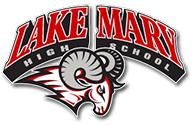 January 4, 2018To Whom It May Concern:This letter is to introduce __________________________________, one of my lacrosse players from Lake Mary High School.  Unlike other sports programs, we are self-supporting and must seek donations for our equipment and uniforms.  In order to do this, we are selling advertising space at four different levels.Platinum Level:  For $1000, your company will receive two admittance passes to all boys home lacrosse games, your company name will be prominently displayed at the top of our lacrosse t-shirts that will be worn by team members, your name will be announced as a Platinum Sponsor over our P.A. system at home games during the season, and you will receive two lacrosse t-shirts.Gold Level:  For $350, your company name will be prominently displayed below the Platinum level on our lacrosse t-shirts that will be worn by team members, your name will be announced as a sponsor over the P.A. system at home games during the season, and you will receive one lacrosse t-shirt.Silver Level:  For $200, your company name will be prominently displayed on our lacrosse t-shirts that will be worn by team members, and you will receive one lacrosse t-shirt.Bronze Level:  For $100, your company name will be prominently displayed on our lacrosse t-shirts that will be worn by members of the team.Thank you very much for your support.  We look forward to wearing our LMHS Lacrosse t-shirts which will display your advertisement.Sincerely,Garrick Robinson, Head CoachLake Mary High School Boys Lacrosse